О республиканском фонде«Социальная поддержка членов Профсоюза»Татарстанской республиканской организации Общероссийского Профсоюза образованияС целью совершенствования деятельности организаций Профсоюза, обеспечения эффективного использования членских профсоюзных взносов Татарстанской республиканской организации Общероссийского Профсоюза образования, ПОСТАНОВЛЯЕТ:	1. Внести изменения и утвердить в новой редакции Положение о фонде «Социальная поддержка членов Профсоюза» Татарстанской республиканской организации Общероссийского Профсоюза образования.            2. Признать утратившим силу постановление Комитета Татарской республиканской организации общественной организации – Профсоюз работников народного образования и науки Российской Федерации от 20 декабря 2019 г. № 1 «О республиканском фонде «Социальная поддержка членов Профсоюза».          3. Установить на 2023 год размер отчислений от территориальных и первичных организаций Татарстанской республиканской организации Общероссийского Профсоюза образования – 2%.          4. Положение о фонде «Социальная поддержка членов Профсоюза» Татарстанской республиканской организации Общероссийского Профсоюза образования вступает в действие с 01 января 2023 года.          5. Контроль за выполнением постановления возложить на Президиум Татарстанской республиканской организации Общероссийского Профсоюза образования и Председателя Татарстанской республиканской организации Общероссийского Профсоюза образования Проценко И. Н.Приложение к постановлению Комитета Татарстанской республиканской организации Общероссийского Профсоюза образования от 16 декабря 2022 года № 9-6П О Л О Ж Е Н И Е о фонде «Социальная поддержка членов Профсоюза» Татарстанской республиканской организации Общероссийского Профсоюза образования1. ОБЩИЕ ПОЛОЖЕНИЯ1.1. Фонд «Социальная поддержка членов Профсоюза» (далее – Фонд) создается для выполнения уставных целей и задач, расходуется в интересах членов Профсоюза. Источником формирования средств Фонда являются отчисления членских организаций Татарстанской республиканской организации Общероссийского Профсоюза образования (далее – Членские организации) и средства, находящиеся в оперативном управлении Татарстанской республиканской организации Общероссийского Профсоюза образования.1.2. Размер отчислений в Фонд, устанавливается ежегодно Комитетом Татарстанской республиканской организации Общероссийского Профсоюза образования при утверждении сметы доходов и расходов на очередной финансовый год.1.3. Татарстанская республиканская организация Общероссийского Профсоюза образования софинансирует Фонду 50 процентов от средств, перечисляемых Членскими организациями Татарстанской республиканской организации Общероссийского Профсоюза образования на деятельность Фонда.1.4. Расходование средств Фонда производится при наличии денежных средств на основании постановлений Президиума Татарстанской республиканской организации Общероссийского Профсоюза образования.1.5. Правом пользования средствами Фонда имеют все профсоюзные организации, входящие в состав Татарстанской республиканской организации Общероссийского Профсоюза образования, выполняющие уставные требования и решения коллегиальных органов о финансовых отчислениях, а также участвующие в формировании средств Фонда, после подписания двухстороннего соглашения между председателем Татарстанской республиканской организации Общероссийского Профсоюза образования и председателем территориальной или первичной организации Татарстанской республиканской организации Общероссийского Профсоюза образования.1.6. Неиспользованные в истекшем году средства Фонда переходят на очередной финансовый год.1.7. Контроль за поступлением и расходованием средств Фонда осуществляет Председатель Татарстанской республиканской организации Общероссийского Профсоюза образования совместно с контрольно-ревизионной комиссии Татарстанской республиканской организации Общероссийского Профсоюза образования.1.8. Главный бухгалтер Татарстанской республиканской организации Общероссийского Профсоюза образования осуществляет бухгалтерский учет и производит выплаты.1.9. Решение о прекращении деятельности Фонда принимается Комитетом Татарстанской республиканской организации Общероссийского Профсоюза образования, остаток средств направляется на уставную деятельность республиканской организации.2. ЦЕЛИ И ЗАДАЧИ2.1. Единовременная материальная помощь может оказываться членам Профсоюза в следующих случаях:- стихийные бедствия и пожары;- при стационарных сложных оперативных вмешательствах по жизненным показаниям; - наступления инвалидности вследствие несчастного случая при исполнении служебных обязанностей;- при приостановлении трудового договора в соответствии с законодательством Российской Федерации в связи с призывом на военную службу по мобилизации в Вооруженные Силы Российской Федерации (работнику или члену его семьи);          - в других чрезвычайных и исключительных ситуациях, в которых оказался член Профсоюза, по отдельному решению Президиума Татарстанской республиканской организации Общероссийского Профсоюза образования.3. ПОРЯДОК ОФОРМЛЕНИЯ ДОКУМЕНТОВ И РАЗМЕРЫ МАТЕРИАЛЬНОЙ ПОМОЩИ3.1. Право на получение материальной помощи из Фонда предоставляется членам Профсоюза, имеющим не менее 5 лет непрерывного профсоюзного стажа в Общероссийском Профсоюзе образования на момент обращения за материальной помощью.3.2. Обращение члена Профсоюза за материальной помощью по указанным ситуациям следует в первичную профсоюзную организацию с документов, подтверждающих событие в связи, с которым необходима помощь. Далее первичная профсоюзная организация представляет ходатайство в территориальную организацию Профсоюза, которая направляет ходатайство на имя Председателя Татарстанской республиканской организации Общероссийского Профсоюза образования. 3.3. Размер единовременной материальной помощи членам Профсоюза в случаях указанных в п. 2.1 и в других чрезвычайных ситуациях, в которых оказался член Профсоюза – от пяти до тридцати тысяч рублей.3.4. Конкретный размер материальной помощи устанавливается Решением Президиума Татарстанской республиканской организации Общероссийского Профсоюза образования.4. ЗАКЛЮЧИТЕЛЬНЫЕ ПОЛОЖЕНИЯ4.1. Отчет о финансовой деятельности Фонда ежегодно утверждается Комитетом Татарстанской республиканской организации Общероссийского Профсоюза образования.4.2. Контроль за финансовой деятельностью Фонда осуществляется Контрольно-ревизионной комиссией Татарстанской республиканской организации Общероссийского Профсоюза образования.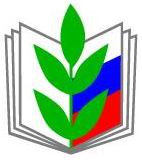 ПРОФЕССИОНАЛЬНЫЙ СОЮЗ РАБОТНИКОВ НАРОДНОГО ОБРАЗОВАНИЯ И НАУКИ РОССИЙСКОЙ ФЕДЕРАЦИИРЕГИОНАЛЬНАЯ ОРГАНИЗАЦИЯ ПРОФЕССИОНАЛЬНОГО СОЮЗАРАБОТНИКОВ НАРОДНОГО ОБРАЗОВАНИЯ И НАУКИ РОССИЙСКОЙ ФЕДЕРАЦИИВ РЕСПУБЛИКЕ ТАТАРСТАН(ТАТАРСТАНСКАЯ РЕСПУБЛИКАНСКАЯ ОРГАНИЗАЦИЯ ОБЩЕРОССИЙСКОГО ПРОФСОЮЗА ОБРАЗОВАНИЯ)КОМИТЕТПОСТАНОВЛЕНИЕПРОФЕССИОНАЛЬНЫЙ СОЮЗ РАБОТНИКОВ НАРОДНОГО ОБРАЗОВАНИЯ И НАУКИ РОССИЙСКОЙ ФЕДЕРАЦИИРЕГИОНАЛЬНАЯ ОРГАНИЗАЦИЯ ПРОФЕССИОНАЛЬНОГО СОЮЗАРАБОТНИКОВ НАРОДНОГО ОБРАЗОВАНИЯ И НАУКИ РОССИЙСКОЙ ФЕДЕРАЦИИВ РЕСПУБЛИКЕ ТАТАРСТАН(ТАТАРСТАНСКАЯ РЕСПУБЛИКАНСКАЯ ОРГАНИЗАЦИЯ ОБЩЕРОССИЙСКОГО ПРОФСОЮЗА ОБРАЗОВАНИЯ)КОМИТЕТПОСТАНОВЛЕНИЕПРОФЕССИОНАЛЬНЫЙ СОЮЗ РАБОТНИКОВ НАРОДНОГО ОБРАЗОВАНИЯ И НАУКИ РОССИЙСКОЙ ФЕДЕРАЦИИРЕГИОНАЛЬНАЯ ОРГАНИЗАЦИЯ ПРОФЕССИОНАЛЬНОГО СОЮЗАРАБОТНИКОВ НАРОДНОГО ОБРАЗОВАНИЯ И НАУКИ РОССИЙСКОЙ ФЕДЕРАЦИИВ РЕСПУБЛИКЕ ТАТАРСТАН(ТАТАРСТАНСКАЯ РЕСПУБЛИКАНСКАЯ ОРГАНИЗАЦИЯ ОБЩЕРОССИЙСКОГО ПРОФСОЮЗА ОБРАЗОВАНИЯ)КОМИТЕТПОСТАНОВЛЕНИЕ«16» декабря 2022 г.
г. Казань
           № 9 - 6       Председатель 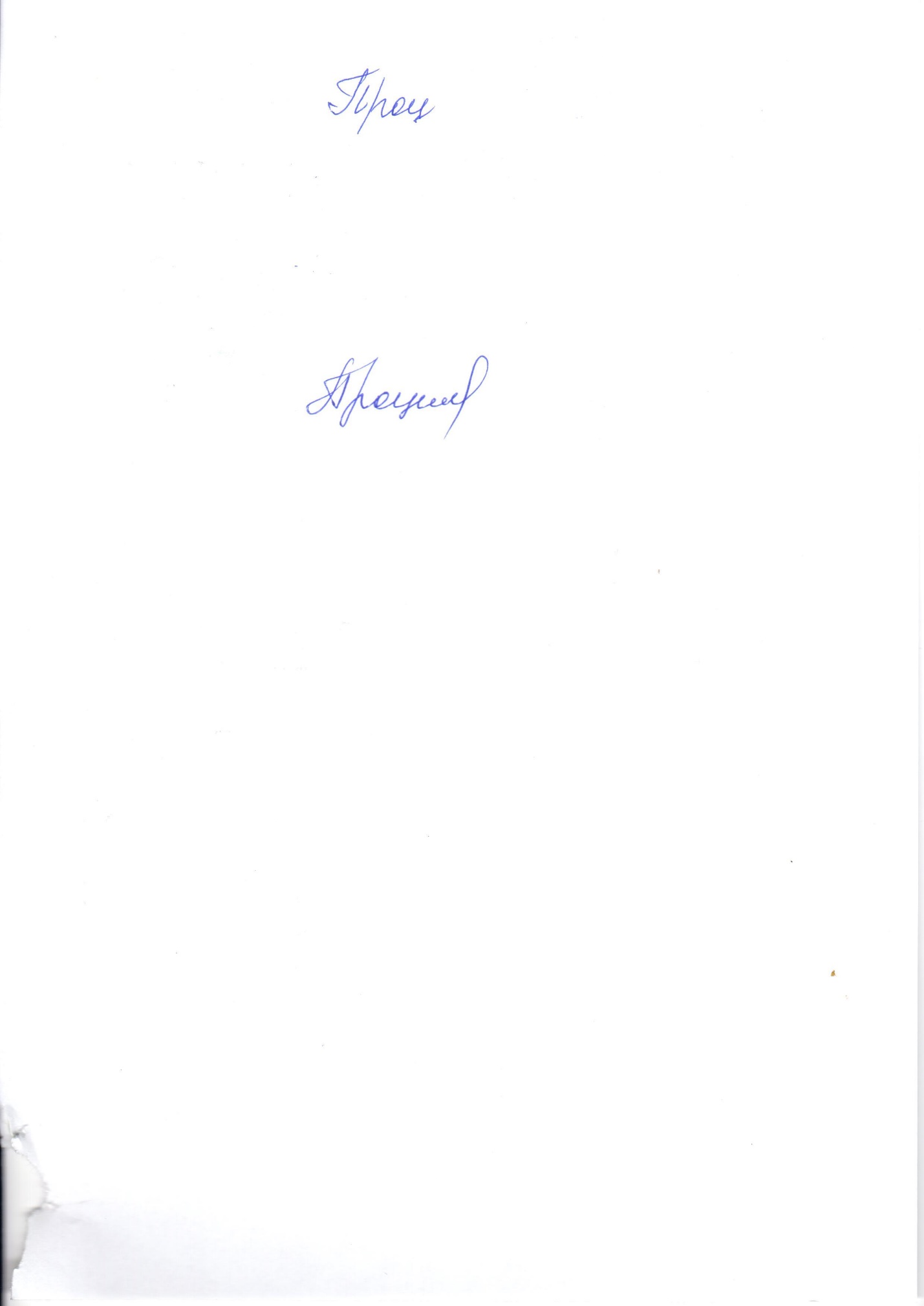     И.Н. Проценко